		  Civitas Academy Bulletin11/06/18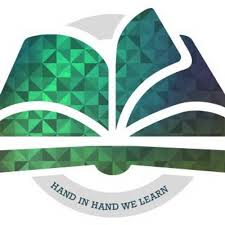 Welcome from Mr WiederIt was a great first week back. We welcomed Mrs Witkowski, or new permanent Early Years Lead to Civitas Academy. She will be working three days a week (Tuesday, Wednesday and Thursday) in Elmer. Mr Bays will be teaching Elmer on Monday and Friday until the end of term. He will also teach Paddington on a Wednesday. Mrs Witkowski will also spend time visiting local nurseries and pre-schools as part of the transition arrangements for the Reception cohort in 2018-19.We are finalising plans for the next academic year. As it currently stands, we have one remaining teaching vacancy to fill and we are currently advertising to fill this remaining post. We plan to have our transition morning on Thursday 5th July. On this day, your child will meet their new teacher and visit their new classroom for next year. We also plan to invite the 2018-19 Reception cohort in that day and letters to parents of the new cohort should go out this week.We have still been unable to recruit someone to run the before/ after school club. The advertisement has now gone out three times without a suitable candidate coming forward. We will continue advertising, however as it currently stands, we are still unable to extend the provision beyond 5pm.Pupil Premium GrantPlease note that the school secures extra funding for your child if your child has been eligible for free school meals or if a parent is serving in the armed forces. At the moment, all children receive a meal as part of the Universal Infant School Meals programme.  However, when your child enters Y3, the programme no longer applies and school meals become payable unless a parent/ carer is eligible to claim for free school meals.If you are on certain benefits, you may be eligible to claim for free school meals. By making the school aware of the changes, ensures that the school can claim additional funding to spend on your child. This is currently £1320 per year for a child entitled to free school meals or £300 for a child who has a parent in the armed forces. Please note that the funding applies for any period over the last six years in school. For example, if a parent or carer had temporarily claimed benefits for a short period, then your child would be eligible for extra funding for the next six years of their education.If you have not already informed the school and think that, you may be able to claim for free school meals then please speak to the school office. As an incentive for coming forward, we will run offers on an ad hoc basis for pupils listed on our register.Exemplar EducationThere will be a leaflet going out to parents regarding Exemplar Education this week. Please note that this is an online tuition system that is not run by the school and we are acting as a third party. In return for advertising the company, we have received ten site licenses that I am able to provide to parents and carers eligible to claim free school meals on a first come, first served basis. If you are eligible to claim free school meals and would like to take advantage of this offer, then please speak to the school office.Head of School Question and Answer SessionA reminder that the next question and answer session will be held on Thursday 14th June at 9am. If any parent or carer is unable to make it, but wishes to submit a question, then they are welcome to send these via email. As usual, I will produce a summary of what was discussed at the meeting in a future bulletin.World Cup DayThis week the FIFA World Cup begins. At Civitas we will be celebrating the event by learning about some of the different countries taking part. This will take place on Thursday 21st June. Please note that children will be in school uniform that day.CAFFSThere will be a meeting on Friday 22nd June to discuss how CAFFS will be supporting sports day on Friday 29th June. The meeting will begin at 9am.Summer Key DatesDate and TimeEventThursday 14th June (9-9:30am)Head of School Question and Answer SessionThursday 21st JuneWorld Cup DayFriday 22nd June (9-10am)CAFFS MeetingFriday 29th June(9:15-10:30am)Sports DayThursday 5th JulyTransition MorningFriday 6th JulyINSET DayTuesday 10th JulyReports to ParentsFriday 13th July(9:15-10:30am)Sports Day (reserve date if the event on the 29th June needs to cancelled due to poor weather)Wednesday 18th JulyCivitas Talent ShowTuesday 24th JulyLast Day of Term (No afterschool club)